Coles Grant: Expression of InterestBackground Through the generosity of Coles, two 2-year Pride in Health + Wellbeing standard Memberships are available to help smaller organisations provide more LGBTQ inclusive care. These memberships will allow these organisations to not only review and upskill on their care for gender and sexuality diverse patients/service users but also to measure this change through the free annual Health + Wellbeing Equality Index (HWEI) benchmark and surveys.CriteriaThese two memberships will be awarded to organisations that meet the following criteria:Less than 25 FTEBe a not-for-profit organisationWorking in the health, wellbeing or human services sectorWorking with vulnerable, marginalised and minoritised communities (e.g. Culturally and linguistically diverse communities, Refugee and newly arrived communities, those impacted by domestic, family and intimate partner violence, people living with a disability, Aboriginal and Torres Strait Islander Communities, regional and remote communities etc)Are located outside a capital cityAt least one is for an Aboriginal or Torres Strait Islander focused organisation.BenefitsThe two successful organisations will be provided with Standard level Pride in Health + Wellbeing Membership for 2 calendar years.During this time they will be provided with their own Relationship Manager, who will be their mentor and coach to better understand LGBTQ inclusive care, upskill the staff through consultation and training, access to member-only resources and the latest research and best practice. Together the successful organisation will review their current inclusion and identify gaps in inclusive care across the service user lifecycle.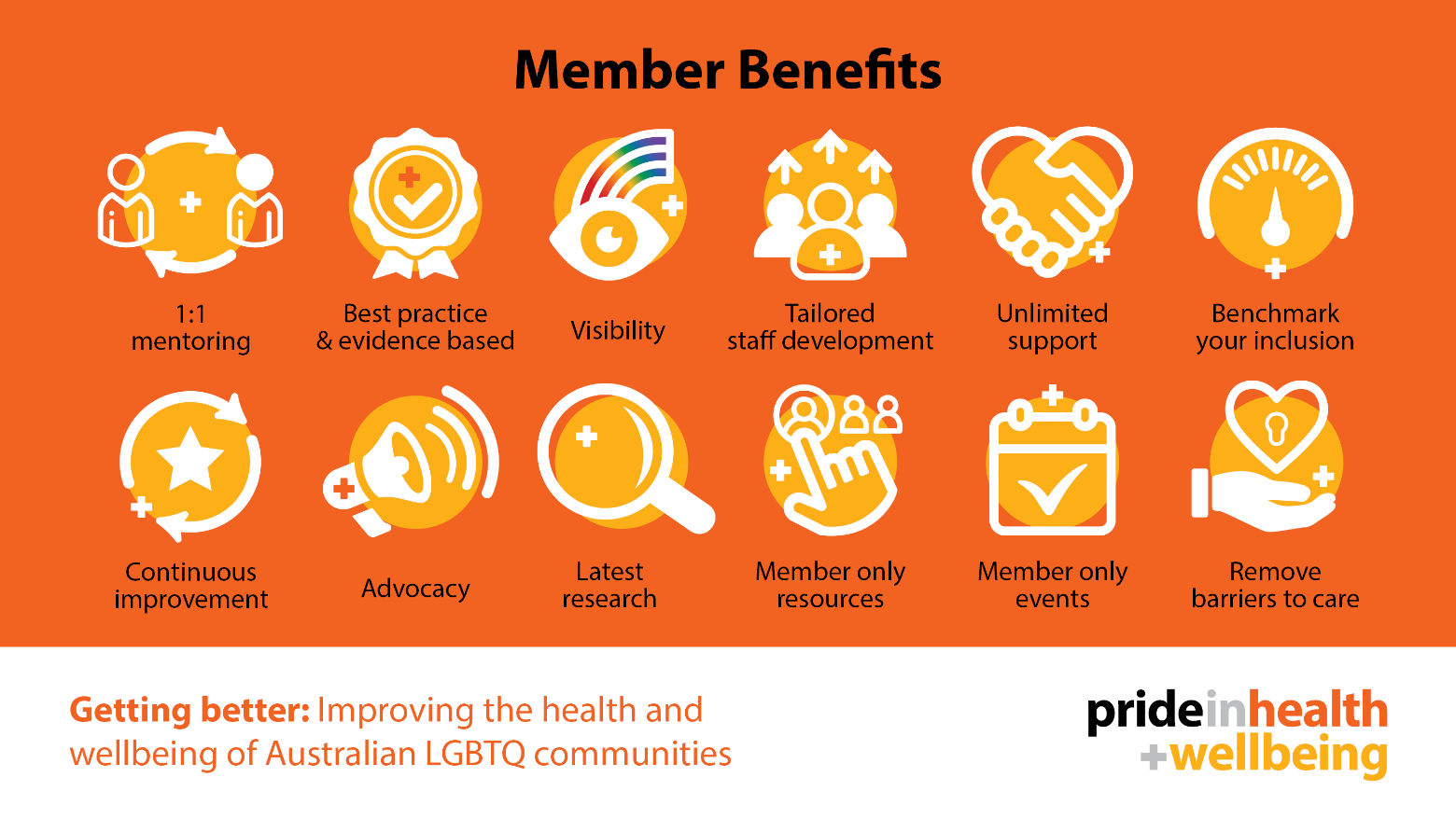 A full list of member benefits can be found in the Member benefits table: https://www.prideinhealth.com.au/membership/member-benefits/Key Dates01/05/2022		- EOI opens01/06/2022  		- EOI closes 10/06/2022 		- Successful applicants notified via email10/06/2022		- Membership begins10/06/2024		- Coles funded membership endsReportingSuccessful applicants will be introduced to the Coles Diversity and Inclusion (D&I) team to establish a professional relationship of support and mentoring. Connection to the nearest Coles store will also be established so that a local geographic support network can also be set up.Successful applicants will be required to meet with the Coles D&I team quarterly, to discuss progress, look at opportunities to partner and work together, and get support and advice not only from Pride in Health + Wellbeing but also from the Coles team. Coles team can provide support on:NetworkingSetting up an ally groupEngaging executive allies and moreFurther questions:Please contact Pride in Health + Wellbeing at Info@PrideinHealth.com.auOr visit our website Prideinhealth.com.au/grantsColes Grant – EOI Application 2022Please describe your organisation:Please select which communities you specifically serve:  	Aboriginal and/or Torres Strait Islander communities 	Rural and remote communities  	Refugees and recently arrived communities 	Communities impacted by violence (domestic, family, or intimate partner violence) 	People living with a disability 	People impacted by homelessness 	Another Community- please specify: Why does your organisation want to be more LGBTQ inclusive?Please return to Pride in Health + Wellbeing via email to info@prideinhealth.com.au by the closing date. By sending in this application, you agree to have your organisation’s details shared with Coles to administer this grant. You also agree to participate in the Pride in Health + Wellbeing program, and its annual benchmarking process.Organisation Contact PersonEmail PhoneWebsiteAddress